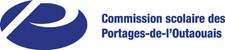 Communication aux parents Éducation préscolaire 4 ans École St-Rédempteur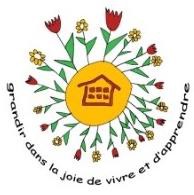 Année scolaire 2015-2016Cette communication témoigne du développement de votre enfant.Maternelle 4 ans, Élisabeth Poulin accompagnée par Ninon DenomméeLe portrait de votre enfant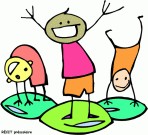 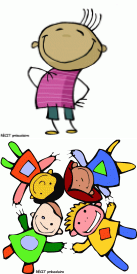 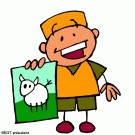 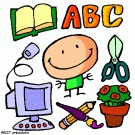 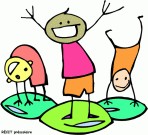 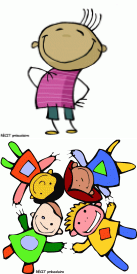 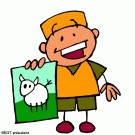 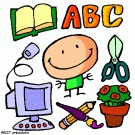 Signature :		Date : 	Maternelle 4 ans, Élisabeth Poulin accompagnée par Ninon DenomméeDomaine physique et moteurVotre enfant développede saines habitudes de vie, sa motricité. Il renforce ses capacités sensorimotrices.Domaine affectifVotre enfant développela connaissance de soi et son sentiment de confiance.Domaine socialVotre enfant crée des liens et développe des habiletés sociales.Domaine langagierVotre enfant communique avec lesautres et commence às’intéresser à la lectureet l’écriture.Domaine CognitifVotre enfant développe sa pensée et commence à s’intéresser à la mathématique.